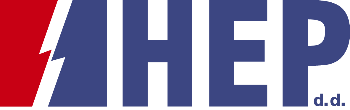 OBJAVA ZA MEDIJEHEP Plin preuzeo tvrtke PPD-Distribucija plina i PPD-Opskrba kućanstvaZAGREB, 17. ožujka 2020. – HEP Plin je s tvrtkom Energia naturalis iz Vukovara sklopio ugovore o kupoprodaji poslovnih udjela u tvrtkama PPD-Distribucija plina i PPD-Opskrba kućanstva, ukupne vrijednosti 76,5 milijuna kuna. HEP Plin je na taj način stekao vlasništvo nad 702 kilometara plinske distribucijske mreže u Vukovarsko-srijemskoj županiji te preuzeo opskrbu novih 10.800 kupaca.  Ovim akvizicijama, HEP Plin je potvrdio položaj jednog od vodećeg distributera i opskrbljivača plinom. S današnjim akvizicijama, opskrbljivat će ukupno 93.000 kupaca te će upravljati s 3.880 kilometara plinske distribucijske mreže na području četiri susjedne županije u istočnoj  Hrvatskoj: Osječko-baranjske, Požeško-slavonske, Virovitičko-podravske i Vukovarsko-srijemske.  „Preuzimanje ove dvije tvrtke nastavak je realizacije strategije HEP grupe, koja je usmjerena daljnjem razvoju plinskog poslovanja te aktivnom sudjelovanju u procesu okrupnjavanja na hrvatskom plinskom tržištu.  Kao jedan od najznačajnijih subjekata na hrvatskom tržištu plina, a na temelju iskustva i polustoljetne tradicije plinskog poslovanja u ovom dijelu Hrvatske, građanima i tvrtkama u Vukovarskoj-srijemskoj županiji možemo jamčiti nastavak sigurne i stabilne usluge opskrbe plinom“, izjavio je Frane Barbarić, predsjednik Uprave Hrvatske elektroprivrede d.d. PPD – Distribucija plina upravlja sa 702 kilometara distribucijske mreže na području grada Vukovara i 10 općina Vukovarsko-srijemske županije. PPD-Opskrba kućanstava opskrbljuje više od 10.000 obračunskih mjernih mjesta (kućanstava i stambenih kotlovnica) na području Vukovarsko-srijemske županije, od kojih se 60 posto nalazi na području grada Vukovara. U 2019. godini mreža je obuhvaćala oko 10.800 potrošača plina, od čega 10.240 potrošača iz kategorije kućanstava. U posljednje četiri godine potrošačima je godišnje isporučeno prosječno oko 130 milijuna kWh plina. „Okrupnjavanje lokalnih distributera prirodnoga plina nužnost je u cijeloj Republici Hrvatskoj zbog osiguravanja bolje tržišne pozicije, optimiziranja troškova održavanja distribucijske mreže i sigurnosti opskrbe prirodnim plinom. PPD grupa u preuzete je tvrtke godinama ulagala svoje znanje i rad kako bi svojim korisnicima pružila najbolju moguću uslugu. Izazovan proces preuzimanja trajao je nekoliko mjeseci. Nakon neobvezujućih ponuda zainteresiranih partnera obavljena je dubinska analiza tvrtki poslije koje su pristigle i obvezujuće ponude, a zatim je održano i nadmetanje na kojem je odabrana najbolja ponuda tvrtke HEP plin d.o.o. Osijek. U cijelom procesu posebno smo vodili računa o socijalnom aspektu preuzimanja. Novim vlasnicima i svim zaposlenicima želimo puno uspjeha i dalje!“, izjavio je Pavao Vujnovac, predsjednik Uprave Energia naturalis Grupe.Hrvatska elektroprivreda će preko HEP Plina nastaviti s aktivnostima na preuzimanju plinske mreže u vlasništvu jedinica lokalne samouprave te akvizicijama drugih tvrtki koje se bave distribucijom i opskrbom plinom. Tako je 2018. godine preuzeta distribucijska mreža Općine Feričanci, a 2019. tvrtka za distribuciju i opskrbu plinom Plin Vtc iz Virovitice. Dugoročni planovi HEP Plina usmjereni su na izgradnju dodatne plinske mreže te uvođenje novih tehnologija, poput daljinskog očitanja i „pametnih“ plinomjera, čime se osiguravaju temelji za daljnje povećanje broja kupaca, količine distribuiranog plina i povećanje kvalitete usluge.Kontakt:  Sektor za korporativne komunikacije (odnosisjavnoscu@hep.hr)